

Община Монтана приключи успешно поредния си европейски проект, по който работи заедно с италианския град Нови Лигуре. Целта е сближаването на бизнеса и местните власти на двете общини. Тази цел обаче беше надскочена, тъй като в хода на проекта двата града подписаха и меморандум за сътрудничество.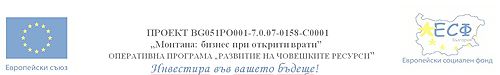 В хода на проекта са издадени две брошури в помощ на бизнеса, както и сайт www.montana-piemonte.eu, където бизнесмени от двете страни могат да търсят партньори.Италианският град в момента се развива благодарение на земеделието и туризма, вплетени в едно. Това е шансът и на Монтана. Идеята на общият проект бе в града на Огоста да бъде пренесен опитът на италианската област Пиемонте, където е проведен социално-икономическият експеримент “Дистрето Новезе”. Инициативата обхваща десет малки общини около главния град Нови Лигуре. През 2009 г. е създадено неформално сдружение между местната власт, бизнеса, търговската камара и браншовите организации. Така са стимулирани микро и малките фирми, които развиват туризъм и свързаните с него услуги.„Монтана сега е на пътя на туристическия поток, влизащ през Дунав мост 2. Имате всички шансове да привлечете чужденците, за да похарчат някой и друг лев. Туризмът не е нещо отделно от другите бизнеси. Те са едно общо. Ако имате посетители, те ще пазаруват, ще се хранят тук. Ще им предложите вашите специалитети. Тоест,  селското стопанство ще се развива, а земеделците ще изкарат повече пари. Това се отнася и до местните занаяти, дори до промишлеността”, казва  Маурицио Фава.В Пиемонте привличат и хиляди хора, търсещи шопингтурове. Там се намира най-големият в Италия аутлет, където се разпродават дрехите от седмицата на модата в Милано.Община Нови Лигуре се намира в Северната част на Италия област Пиамонте.В библиотеката в Монтана има секция с информационни материали за Нови Лигуре. Такава е създадена и в италианския град.Проектът „Монтана: бизнес при открити врата“ е на стойност 187 349,70 лв. по договор BG 051 PO001-7.0.07-0158-C0001 и се осъществява от „ВИА кънсалтинг” в партньорство с италианската фирма „Апунти” и община Монтана, с финансовата подкрепа на Оперативна програма „Развитие на човешките ресурси” 2007-2013, съфинансирана от Европейския социален фонд на Европейския съюз.
Настоящият документ е изготвен с финансовата помощ на Европейския социален фонд.”ВИА Кънсалтинг” ООД носи цялата отговорност за съдържанието на настоящия документ, и при никакви обстоятелства не може да се приеме като официална позиция на Европейския съюз или МТСП.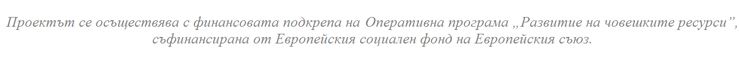 